Pointe South Middle School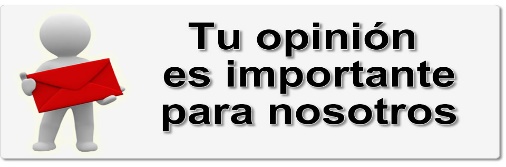 Sala 110 del Centro de Recursos para PadresCuando		Sesión 1- 10 de octubre de 2019 11:00am                        Sesión 2- 10 de octubre de 2019 2:30pm            Sesión 1 22 de Octubre de 2019 10:30am           Sesión 2 2 22 de octubre de 2019 3:00pm	              Todos los padres sólo tienes que asistir a una sesión   Comuníquese con su Enlace para PadresTaji Givens-McCall(770) 473-2890 Ext. 520123 or emailtaji.givens-mccall@clayton.k12.ga.us                                         https://020.clayton.k12.ga.us del sitio web de la escuela